Chapter 3 Introduction ActivityInstructions:  Read the questions below and use your e-book to become introduced to this Unit. 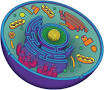  Write the names of each section and write a prediction of what you think it is going to be about.Use the table below to list ALL the vocab in the chapter. Go to Student Premium and watch the videos for this chapter. Write a few sentences to summarize each video.I know I have heard beforeI haven’t heard